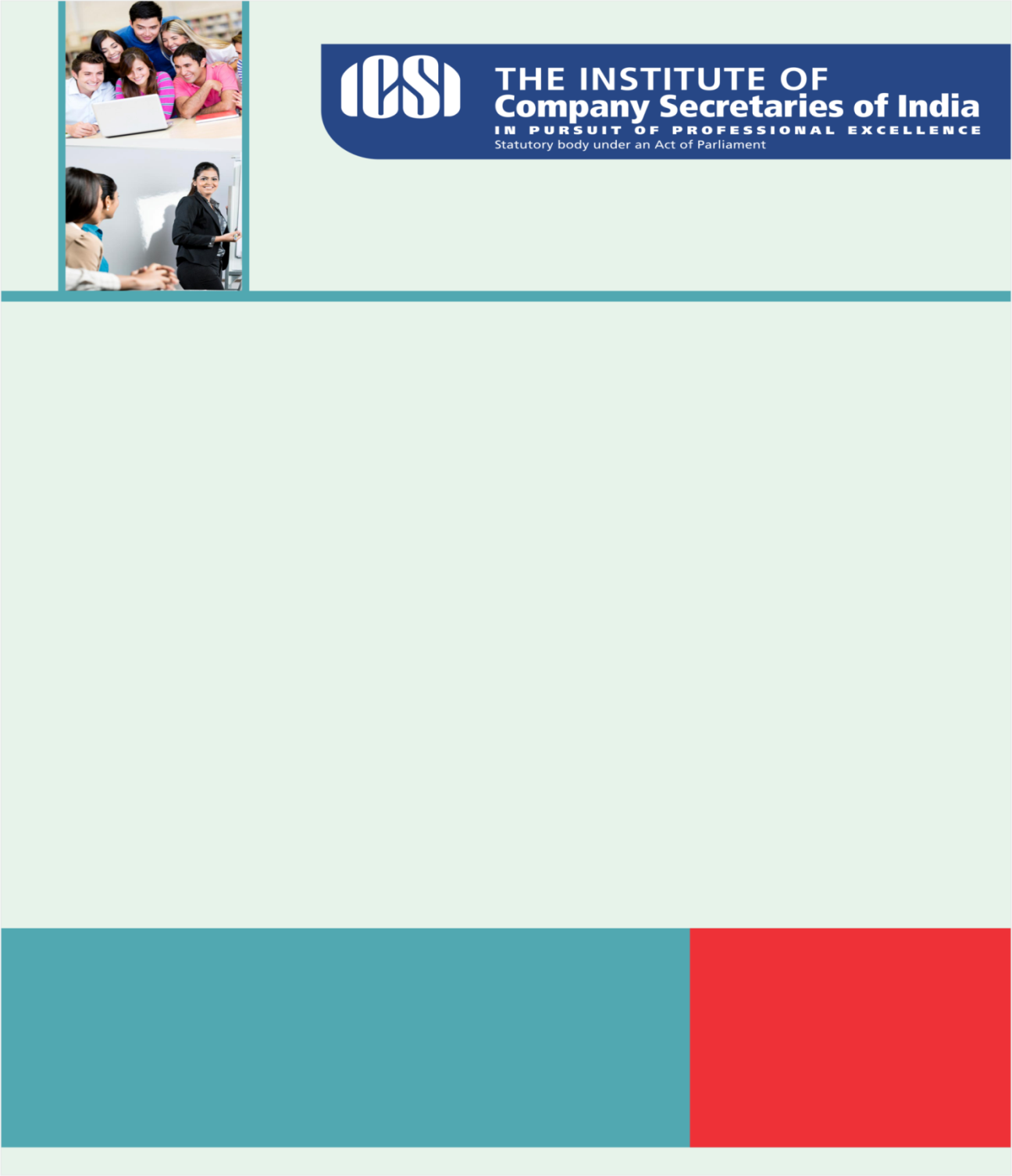 Knowledge Appraise Empowering MSMEs: Issues & Challenges Regulatory UpdatesRBIRevision of interest rates for Small Savings SchemesPriority Sector Lending CertificatesApplicability of Concentration of Credit/ Investment NormsDeendayal Antyodaya Yojana (DAY)-National Urban Livelihoods MissionICSI NewsRepresentation to MCA requesting to waive the additional fees due to difficulties in accessing the MCA portalBrochure of International Round Table on Corporate Governance- Participation by invitation onlyICSI Webinar on Companies (Amendment) Bill, 2016 on 08th Apr, 2016 at 2.30PMFAQs on limits of Secretarial AuditForm-D (for Issue/Restoration/Renewal of Certificate of Practice)ICSI representation to MCA on difficulties in accessing the MCA Portal and filing of e-forms.Dubai Global Convention 2016ICSI Member Empowerment initiative Get access to e-library (Full version) (Click here )Legal Term“Qui facit per alium facit per se”He who acts through another is acting by himselfMarket Indices (at 11:34 AM) 
Kindly send your feedback/suggestions regarding CS updates at csupdate@icsi.eduFor Previous CS UPDATE(S) visit :  http://www.icsi.edu/Member/CSUpdate.aspxIf you are not receiving the CS update, kindly update your e-mail id with Institute’s database by logging on ICSI website. SENSEX24,696 (10.75)NIFTY 7,559 (13.35)GOLD (MCX) (Rs/10g.) 28,955 (-105.00)USD/INR66.45 (-0.20)